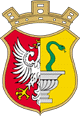 PREZYDENT  MIASTA  OTWOCKAul. Armii Krajowej 5, 05-400 Otwocktel.: +48 (22) 779 20 01 (do 06); fax: +48 (22) 779 42 25www.otwock.pl       e-mail: umotwock@otwock.plWZP.271.08.2020	      Otwock, dnia 23.04.2020 r.- wg rozdzielnika –Dotyczy postępowania o udzielenie zamówienia publicznego na:Zakup i dostawa podstawowego wyposażenia pracowni matematyczno-przyrodniczych, sprzętu do wykonywania doświadczeń, odczynników chemicznych, pomocy dydaktycznych, przyrządów, sprzętu laboratoryjnego, technicznego, przewodników, sprzętu informatycznego, narzędzi i pomocy dydaktycznych dla uczniów o specjalnych potrzebach edukacyjnych w ramach realizacji projektu pn: „OTWARTE SZKOŁY OTWOCKA” współfinansowanego przez Unie Europejską ze środków Europejskiego Funduszu Społecznego w ramach Regionalnego Programu Operacyjnego Województwa Mazowieckiego na lata 2014-2020.nr sprawy: WZP.271.08.2020Szanowni Państwo,Uprzejmie informuję, iż do Zamawiającego wpłynęły zapytania dotyczące Specyfikacji Istotnych Warunków Zamówienia (SIWZ) dot. przedmiotowego postępowania.Zamawiający przytacza treść zapytania oraz na podstawie art. 38 ust. 2 Ustawy Pzp.,  udziela stosownych wyjaśnień jak również na podstawie art. 38 ust. 4 Ustawy Pzp., dokonuje określonych modyfikacji.Część IIPytanie1.:Pozycja 33 – Karty oceny logopedycznej uczniaOpis przedmiotu zamówienia wskazuje na : Karty Oceny Logopedycznej Dziecka – KOLD wyd. Komlogo. Jednak jak informuje na swojej stronie wydawnictwo jest to produkt niedostępny do dalszej odsprzedaży, a aby go kupić niezbędne jest podanie numeru certyfikatu lub terminu i miejsca szkolenia, na którym będzie wykorzystany. Czy wobec tego Zamawiający dopuści produkt zamienny inny program z zakresu terapii logopedycznej np. Eduterapeutica Logopedia – pakiet podstawowy?Odpowiedź 1.:Zamawiający zamienia „Karty oceny logopedycznej ucznia” na „Zestaw do badania mowy, języka, komunikacji językowej i artykulacji” – podstawowy lub inny równoważny. Zestaw zawiera pomoce specjalistyczne m.in. karty badania logopedycznego, zdjęcia przedstawiające czynności, karty ćwiczeń, historyjki obrazkowe z tekstami.Część III,Pytanie 1.:Pozycja 2 - Przenośny komputer dla ucznia wraz z systemem operacyjnymZamawiający dokładnie sprecyzował taktowanie procesora na 2,3 GHz. Biorąc pod uwagę pozostałe parametry procesora wychodzi na to, że zamawiający brał pod uwagę konkretny procesor którego wynik w teście przeprowadzonym przez niezależną instytucję tj. www.cpubanchmark.net wynosi 3540 punktów. Zwracamy się w związku z powyższym z zapytaniem czy zamawiający dopuści procesor z wynikiem testu www.cpubanchamrk.net na poziomie minimum 7100 punktów i jednocześnie taktowaniem zegara na poziomie 2.0GHz?Odpowiedź1. :Zamawiający dopuszcza zastosowanie procesora o parametrze taktowania min. 2.0GHz z wynikiem testu www.cpubanchamrk.net na poziomie minimum 7100 punktów. Pytanie 2.: Pozycja 3 - Przenośny komputer dla nauczyciela wraz z systemem operacyjnymZamawiający dokładnie sprecyzował taktowanie procesora na 1,6/3,0 GHz. Informujemy jednocześnie iż rekomendacje UZP jednoznacznie zalecają aby w postępowaniach publicznych nie używać parametru taktowania procesora tj. 2,3GHz.Zwracamy się w związku z powyższym z zapytaniem czy zamawiający dopuści procesor z wynikiem testu www.cpubanchamrk.net na poziomie minimum 7657 punktów?Odpowiedź 2. :Zamawiający dopuszcza procesor z wynikiem testu www.cpubanchamrk.net na poziomie minimum 7657 punktów.Pytanie 3.: Pozycja 12 - Zestaw interaktywny – w zestaw wlicza się następujące elementy: tablicę interaktywną, przenośny projektor, głośnik, okablowanieCzy zamawiający dopuści projektory krótkoogniskowe z kontrastem 16 000:1?Zamawiający w projektorze wymaga złącza S-video. Informujemy iż złącze S-Video jest starego typu złączem i w obecnych czasach nie jest już wykorzystywane przy połączeniach urządzeń multimedialnych. W chwili obecnej nie ma możliwości znaleźć produktu posiadającego złącza S-video i takiego które jednocześnie spełnia inne parametry.Wymaganie złącza łącznie z pozostałymi parametrami mocno ogranicza konkurencję i możliwość zaproponowania nowoczesnego urządzenia. W związku z powyższym prosimy o usunięcie złącza S-VIDEO z wymagań projektora.Odpowiedź 3.: Zamawiający dopuszcza projektory krótkoogniskowe z kontrastem minimum 16 000:1.Zamawiający usuwa złącze S-Video z wymagań projektora.Pytanie 4.: Pozycja 36 – monitor interaktywny 65”Czy zamawiający dopuści monitor o parametrach jak poniżej:Odpowiedź 4.:Tak.Pytanie 5.: Pozycja 36 – monitor interaktywny 65” z projektoremZamawiający wymaga w zestawie z monitorem również projektora. Informujemy iż monitory interaktywne nie wymagają projektorów ponieważ same wyświetlają obraz za pomocą matrycy wbudowanej w monitor. W związku z powyższym zwracamy się z zapytaniem czy nie nastąpiła pomyłka i czy projektor nie został wpisany do specyfikacji przez pomyłkę?Odpowiedź 5.:Zestaw należy traktować rozłącznie, oddzielnie monitor interaktywny oraz oddzielnie przenośny projektor.Pytanie 6.:Pozycja 37 – monitor interaktywny 55”Czy zamawiający dopuści monitor o parametrach jak poniżej:Odpowiedź 6.:Tak.Pytanie 7.:Pozycja 37 – monitor interaktywny 55” z projektoremZamawiający wymaga w zestawie z monitorem również projektora. Informujemy iż monitory interaktywne nie wymagają projektorów ponieważ same wyświetlają obraz za pomocą matrycy wbudowanej w monitor. W związku z powyższym zwracamy się z zapytaniem czy nie nastąpiła pomyłka i czy projektor nie został wpisany do specyfikacji przez pomyłkę?Odpowiedź 7.:Zestaw należy traktować rozłącznie, oddzielnie monitor interaktywny oraz oddzielnie przenośny projektor.Pytanie 8.:Pozycja 42 – Projektor krótkoogniskowyZwracamy się w związku z powyższym z zapytaniem czy nie nastąpiła omyłka pisarska i zamawiającemu nie chodziło o projektor w rozdzielczości optycznej minimalnej 1024x768 czyli format 4:3 lub rozdzielczość 1280x800 w formacie 16:10?Odpowiedź 8.:Zamawiający popełnił omyłkę pisarską. Rozdzielczość optyczna winna wynosić: min. 1024x768.Pytanie 9.:Pozycja 42 – Projektor krótkoogniskowyCzy zamawiający dopuści projektory krótkoogniskowe z kontrastem 6 000:1? Informujemy iż różnica nie jest odczuwalna dla użytkownika a zauważenie różnicy możliwe jest jedynie w warunkach laboratoryjnych. Tak wysokie stopnie powoduje ograniczenie konkurencji i ogranicza możliwość zaproponowania szerszej gamy projektorów.Odpowiedź 9.:Zamawiający utrzymuje pierwotne parametry podane opisie przedmiotu zamówienia. Pytanie 10.:Pozycja 55 – Drukarka 3DCzy Zamawiający dopuści urządzenia o parametrach jak poniżej:Odpowiedź 10.:TakPytanie 11.: Pozycja 2 - Przenośny komputer dla ucznia wraz z systemem operacyjnymCzy Zamawiający dopuszcza procesor 2-rdzeniowy z taktowaniem bazowym 2.3 GHz, który osiąga wynik minimum 3650 punktów? Odpowiedź 11.:TakPytanie 12.: Pozycja 17 i 18 - Oprogramowanie antykradzieżowe – 17 licencji, Oprogramowanie antykradzieżowe – 32 licencjeCzy chodzi o licencję płatną czy też bezpłatną, dostępną dla każdego?Odpowiedź 12.:Tak Pytanie 13.: Pozycja 2 i Pozycja 3 - Przenośny komputer dla ucznia wraz z systemem operacyjnym, Przenośny komputer dla nauczyciela wraz z systemem operacyjnymZamawiający w precyzyjny sposób określa parametry komputerów przenośnych typu laptop dla ucznia i nauczyciela. W chwili obecnej zakazane jest stosowanie tak szczegółowych zapisów procesora. Rekomendacje dotyczące udzielania zamówień publicznych na dostawę zestawów komputerowych wystawione przez Urząd Zamówień Publicznych z 2010 roku jednoznacznie wskazuje że nie należy stosować takich parametrów jak: ILOŚĆ RDZENI, TAKTOWANIE PROCESORA. Jedynym właściwym i zalecanym przez UZP parametrem przy procesorze jest wynik testu wykonany przez niezależną instytucję. Najczęściej przyjętym testem są wyniki procesorów dostępne na stronie www.cpubanchmark.net.W związku z powyższym wnioskujemy o wykreślenie parametrów takich jak: ILOŚĆ RDZENI oraz TAKTOWANIE BAZOWE/TURBO PROCESORA.Odpowiedź 13.:Zamawiający utrzymuje pierwotne parametry podane opisie przedmiotu zamówienia w związku z odpowiedzią nr 1, 11 - część III. Powyższe kryteria będą brane pod uwagę.  Pytanie 14.: Pozycja 2 i Pozycja 3 - Przenośny komputer dla ucznia wraz z systemem operacyjnym, Przenośny komputer dla nauczyciela wraz z systemem operacyjnymZamawiający wymaga aby laptopy uczniowskie posiadały 3 złącza USB. W najnowszych urządzeniach przenośnych ogranicza się złącza USB do minimum z tego względu, że wymuszają one większe zużycie prądu przez płytę główną. Producenci zalecają komunikację bezprzewodową z podzespołami takimi jak na przykład myszki czy drukarki. Wymaganie tak dużej ilości złączy w praktyce nigdy nie będzie miała zastosowania a zdecydowanie ogranicza konkurencję i możliwość zastosowania szerszej gamy produktów.W związku z powyższym wnioskujemy o dopuszczenie laptopów uczniowskich z minimum 2 złączami USB.Odpowiedź 14.:Zamawiający utrzymuje pierwotne parametry podane opisie przedmiotu zamówienia.Pytanie 15.: Pozycja 2 i Pozycja 3 - Przenośny komputer dla ucznia wraz z systemem operacyjnym, Przenośny komputer dla nauczyciela wraz z systemem operacyjnymZamawiający wymaga aby w laptopach były złącza D-SUB tj. VGA. Informujemy iż złącza te są starymi złączami analogowymi, które zostały wyparte przez nowe złącza cyfrowe, które przenoszą dodatkowo dźwięk oprócz obrazu o wyższych rozdzielczościach niż D-SUB. W chwili obecnej nie ma już na rynku możliwości otrzymać tak dużej ilości laptopów, które spełnią wszystkie wymagania zamawiającego i jednocześnie złącze D-SUB. Złącza te wymuszają dodatkowo że laptop jest cięższy i ma większe gabaryty co jest nieergonomiczne.W związku z powyższym zwracamy się do zamawiającego z zapytaniem o usunięcie złącza D-SUB z laptopów. Pozostawienie złączy może świadczyć o tym, że istnieje wykonawca, który zarezerwował sobie taką ilość laptopów przed opublikowaniem przetargu i jest on przez to faworyzowany.Odpowiedź 15.:Zamawiający dopuszcza zastosowanie złącz cyfrowych w oferowanych laptopachPytanie 16.: Pozycja 39- Kontroler WLAN do zarządzania siecią bezprzewodową - do 15 punktów dostępowychIle AP ma obsłużyć realnie sprzęt? Jakie są to AP marki Zyxel czy też innego producenta?Odpowiedź 16.:Kontroler WLAN ma obsłużyć minimum 15 punktów dostępowych. Zamawiający nie może udzielać informacji nt. nazwy, modelu urządzenia.Pytanie 17.: Pozycja 1 - Zintegrowana brama zabezpieczająca zawierająca kontroler bezprzewodowych punktów dostępowych.Ile AP ma obsłużyć realnie sprzęt? Jakie są to AP marki Zyxel czy też innego producenta?Odpowiedź 17.:Kontroler ma obsłużyć minimum 15 punktów dostępowych. Zamawiający nie może udzielać informacji nt. nazwy, modelu urządzenia.II.Dodatkowo Zmawiający modyfikuje:Treść pkt. IV SIWZ z obecnego brzmienia na następujące: Zamawiający wymaga aby przedmiot zamówienia został zrealizowany w terminie:Część I: 30 dni od dnia podpisania umowy Część II: 30 dni od dnia podpisania umowy Część III: 40 dni od dnia podpisania umowy W konsekwencji Zamawiający modyfikuje § 3 ust. 1 projektu umowy w następujący sposób: dla części I:  Termin realizacji przedmiotu umowy: 30 dni kalendarzowych od podpisania umowy, dla części II: Termin realizacji przedmiotu umowy: 30 dni kalendarzowych od podpisania umowy, dla części III: Termin realizacji przedmiotu umowy: 40 dni kalendarzowych od podpisania umowy.Punkt XI. SIWZ (Miejsce i termin składania i otwarcia ofert) z obecnego brzmienia na następujące ostateczne brzmienie:Ofertę należy złożyć w terminie 11.05.2020 r., godz. 10:00 Otwarcie ofert nastąpi w dniu 11.05.2020 r., o godzinie 10:30Monitor InteraktywnyMonitor Interaktywnyprzekątna65 caliRozdzielczość fizyczna3840x2160 (4K)Format obrazu16:9Jasność350 cdm2Kontrast statyczny1200:1Czas reakcjiMin. 6 msPortyUSB, HDCP, VGA, HDMI, DisplayPort, RJ45, Mini jackKąt widzenia▷ 178° △ 178°Odświeżanie60 HzGwarancja na elektronikę Min. 5 LatMonitor InteraktywnyMonitor Interaktywnyprzekątna55 caliRozdzielczość fizyczna1920x1080 Full HDFormat obrazu16:9Jasność350 cdm2Kontrast statyczny1100:1Czas reakcjiMin. 12 msPortyUSB, HDCP, VGA, HDMI, DisplayPort, RJ45, Mini jackKąt widzenia▷ 178° △ 178°Odświeżanie76 HzGwarancja na elektronikę Min. 5 LatTryb drukowaniaStandard 0.2 mmSpeed 0.3 mmUltra fast 0.4 mmMateriał drukującyABS, PLA, PVAMaksymalny obszar druku20x20x19 cmŚrednica dyszy0,4 mmŁącznośćUSB, WiFiDokładność skanowanego obiektu0.25 mmGwarancjaMin 2 lataSkaner 3DSkaner 3DWymiarskanowaniaMin. 15x15 cmDokładnośćskanowanegoobiektu0,25 mm